                             HOLIDAY CLUB BOOKING FORM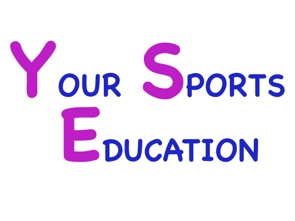 Payment Details:   BACS: Sort code 09-01-29    Account no: 09528477    Reference: Your child’s nameCASH Name of Child:Name of Child:Age of Child:Email:Email:Email:Contact Name:Phone Number:1.                                            2.Phone Number:1.                                            2.Known Medical Conditions:If your child requires medication during please request and complete Permission to Administer Medicine Form.If your child suffers from a medical condition that may need assistance during a Holiday Club session please request and complete a Medical Procedures Form.Known Medical Conditions:If your child requires medication during please request and complete Permission to Administer Medicine Form.If your child suffers from a medical condition that may need assistance during a Holiday Club session please request and complete a Medical Procedures Form.Known Medical Conditions:If your child requires medication during please request and complete Permission to Administer Medicine Form.If your child suffers from a medical condition that may need assistance during a Holiday Club session please request and complete a Medical Procedures Form.Please list any further relevant information:Please list any further relevant information:Please list any further relevant information:Photography / Video and Social Media Permission:I give permission for images of my child to be used for educational and promotional purposes and for images to appear on Your Sports Education Ltd website and our Facebook page.Your Sports Education Ltd use photography and videoing for educational, assessment and observation purposes to share and display activities your child has carried out. Personal details and names of child(ren) in photograph/video will not be given.Signed: ________________________________________   Date: ______________________Photography / Video and Social Media Permission:I give permission for images of my child to be used for educational and promotional purposes and for images to appear on Your Sports Education Ltd website and our Facebook page.Your Sports Education Ltd use photography and videoing for educational, assessment and observation purposes to share and display activities your child has carried out. Personal details and names of child(ren) in photograph/video will not be given.Signed: ________________________________________   Date: ______________________Photography / Video and Social Media Permission:I give permission for images of my child to be used for educational and promotional purposes and for images to appear on Your Sports Education Ltd website and our Facebook page.Your Sports Education Ltd use photography and videoing for educational, assessment and observation purposes to share and display activities your child has carried out. Personal details and names of child(ren) in photograph/video will not be given.Signed: ________________________________________   Date: ______________________Monday 17th FebruaryMonday 17th FebruaryTuesday 18th FebruaryTuesday 18th FebruaryWednesday 19th FebruaryWednesday 19th FebruaryThursday 20th February Thursday 20th February Friday 21st February Friday 21st February Total to PayAM          PMAM          PMAM          PMAM          PMAM          PMAM          PMAM          PMAM          PMAM          PMAM          PMTotal to PayFeb half term 17th- 21st of FebruaryIf booking for the whole week pay by Friday 14th February for 10% discount                      Discount=Sibling discount is 10% off second or more child which is applied if payment is received prior to course / day before attending. Discount only applies for whole day bookings.              Total=If booking for the whole week pay by Friday 14th February for 10% discount                      Discount=Sibling discount is 10% off second or more child which is applied if payment is received prior to course / day before attending. Discount only applies for whole day bookings.              Total=If booking for the whole week pay by Friday 14th February for 10% discount                      Discount=Sibling discount is 10% off second or more child which is applied if payment is received prior to course / day before attending. Discount only applies for whole day bookings.              Total=If booking for the whole week pay by Friday 14th February for 10% discount                      Discount=Sibling discount is 10% off second or more child which is applied if payment is received prior to course / day before attending. Discount only applies for whole day bookings.              Total=If booking for the whole week pay by Friday 14th February for 10% discount                      Discount=Sibling discount is 10% off second or more child which is applied if payment is received prior to course / day before attending. Discount only applies for whole day bookings.              Total=If booking for the whole week pay by Friday 14th February for 10% discount                      Discount=Sibling discount is 10% off second or more child which is applied if payment is received prior to course / day before attending. Discount only applies for whole day bookings.              Total=If booking for the whole week pay by Friday 14th February for 10% discount                      Discount=Sibling discount is 10% off second or more child which is applied if payment is received prior to course / day before attending. Discount only applies for whole day bookings.              Total=If booking for the whole week pay by Friday 14th February for 10% discount                      Discount=Sibling discount is 10% off second or more child which is applied if payment is received prior to course / day before attending. Discount only applies for whole day bookings.              Total=If booking for the whole week pay by Friday 14th February for 10% discount                      Discount=Sibling discount is 10% off second or more child which is applied if payment is received prior to course / day before attending. Discount only applies for whole day bookings.              Total=If booking for the whole week pay by Friday 14th February for 10% discount                      Discount=Sibling discount is 10% off second or more child which is applied if payment is received prior to course / day before attending. Discount only applies for whole day bookings.              Total=If booking for the whole week pay by Friday 14th February for 10% discount                      Discount=Sibling discount is 10% off second or more child which is applied if payment is received prior to course / day before attending. Discount only applies for whole day bookings.              Total=If booking for the whole week pay by Friday 14th February for 10% discount                      Discount=Sibling discount is 10% off second or more child which is applied if payment is received prior to course / day before attending. Discount only applies for whole day bookings.              Total=If booking for the whole week pay by Friday 14th February for 10% discount                      Discount=Sibling discount is 10% off second or more child which is applied if payment is received prior to course / day before attending. Discount only applies for whole day bookings.              Total=If booking for the whole week pay by Friday 14th February for 10% discount                      Discount=Sibling discount is 10% off second or more child which is applied if payment is received prior to course / day before attending. Discount only applies for whole day bookings.              Total=If booking for the whole week pay by Friday 14th February for 10% discount                      Discount=Sibling discount is 10% off second or more child which is applied if payment is received prior to course / day before attending. Discount only applies for whole day bookings.              Total=If booking for the whole week pay by Friday 14th February for 10% discount                      Discount=Sibling discount is 10% off second or more child which is applied if payment is received prior to course / day before attending. Discount only applies for whole day bookings.              Total=If booking for the whole week pay by Friday 14th February for 10% discount                      Discount=Sibling discount is 10% off second or more child which is applied if payment is received prior to course / day before attending. Discount only applies for whole day bookings.              Total=If booking for the whole week pay by Friday 14th February for 10% discount                      Discount=Sibling discount is 10% off second or more child which is applied if payment is received prior to course / day before attending. Discount only applies for whole day bookings.              Total=If booking for the whole week pay by Friday 14th February for 10% discount                      Discount=Sibling discount is 10% off second or more child which is applied if payment is received prior to course / day before attending. Discount only applies for whole day bookings.              Total=If booking for the whole week pay by Friday 14th February for 10% discount                      Discount=Sibling discount is 10% off second or more child which is applied if payment is received prior to course / day before attending. Discount only applies for whole day bookings.              Total=If booking for the whole week pay by Friday 14th February for 10% discount                      Discount=Sibling discount is 10% off second or more child which is applied if payment is received prior to course / day before attending. Discount only applies for whole day bookings.              Total=If booking for the whole week pay by Friday 14th February for 10% discount                      Discount=Sibling discount is 10% off second or more child which is applied if payment is received prior to course / day before attending. Discount only applies for whole day bookings.              Total=Craft Club- Please tick here if you would like to book one of these sessions. £12.50 per sessionTuesday 18th February 9am—12pmThursday 20th February 9am-12pmTotal to payCraft Club- Please tick here if you would like to book one of these sessions. £12.50 per session